Describe strength, minimum length, or specific meaning4.  BASIC RESPONSES4.  BASIC RESPONSES4.  BASIC RESPONSES4.  BASIC RESPONSES4.  BASIC RESPONSES4.  BASIC RESPONSES4.  BASIC RESPONSES4.  BASIC RESPONSES4.  BASIC RESPONSES4.  BASIC RESPONSES4.  BASIC RESPONSES4.  BASIC RESPONSES4.  BASIC RESPONSES4.  BASIC RESPONSES4.  BASIC RESPONSES4.  BASIC RESPONSES4.  BASIC RESPONSES4.  BASIC RESPONSES4.  BASIC RESPONSES4.  BASIC RESPONSES4.  BASIC RESPONSES4.  BASIC RESPONSES4.  BASIC RESPONSESJump raises - minorsJump raises - minorsJump raises - minorsJump raises - minorsJump raises - minorsJump raises - minorsJump raises - minorsJump raises - minorsOtherOtherOtherOtherOtherJump raises - majorsJump raises - majorsJump raises - majorsJump raises - majorsJump raises - majorsJump raises - majorsJump raises - majorsJump raises - majorsOtherOtherOtherOtherOtherJump shifts after minor openingJump shifts after minor openingJump shifts after minor openingJump shifts after minor openingJump shifts after minor openingJump shifts after minor openingJump shifts after minor openingJump shifts after minor openingJump shifts after minor openingJump shifts after minor openingJump shifts after minor openingJump shifts after minor openingJump shifts after minor openingJump shifts after major openingJump shifts after major openingJump shifts after major openingJump shifts after major openingJump shifts after major openingJump shifts after major openingJump shifts after major openingJump shifts after major openingJump shifts after major openingJump shifts after major openingJump shifts after major openingJump shifts after major openingJump shifts after major openingResponses to strong 2 suit openResponses to strong 2 suit openResponses to strong 2 suit openResponses to strong 2 suit openResponses to strong 2 suit openResponses to strong 2 suit openResponses to strong 2 suit openResponses to strong 2 suit openResponses to strong 2 suit openResponses to strong 2 suit openResponses to strong 2 suit openResponses to strong 2 suit openResponses to strong 2 suit openResponses to 2NT openingResponses to 2NT openingResponses to 2NT openingResponses to 2NT openingResponses to 2NT openingResponses to 2NT openingResponses to 2NT openingResponses to 2NT openingResponses to 2NT openingResponses to 2NT openingResponses to 2NT openingResponses to 2NT openingResponses to 2NT opening5.  PLAY CONVENTIONS5.  PLAY CONVENTIONS5.  PLAY CONVENTIONS5.  PLAY CONVENTIONS5.  PLAY CONVENTIONS5.  PLAY CONVENTIONS5.  PLAY CONVENTIONS5.  PLAY CONVENTIONS5.  PLAY CONVENTIONS5.  PLAY CONVENTIONS5.  PLAY CONVENTIONS5.  PLAY CONVENTIONS5.  PLAY CONVENTIONS5.  PLAY CONVENTIONS5.  PLAY CONVENTIONS5.  PLAY CONVENTIONS5.  PLAY CONVENTIONS5.  PLAY CONVENTIONS5.  PLAY CONVENTIONS5.  PLAY CONVENTIONS5.  PLAY CONVENTIONS5.  PLAY CONVENTIONS5.  PLAY CONVENTIONSShow prioritiesShow prioritiesShow prioritiesVersusVersusVersusVersusSuitSuitSuitSuit(or both)(or both)(or both)(or both)(or both)VersusVersusVersusVersusNo TrumpNo TrumpNo TrumpNo Trump(if different)(if different)Leads	SequenceLeads	SequenceLeads	SequenceLeads	SequenceLeads	SequenceLeads	SequenceLeads	SequenceLeads	SequenceLeads	SequenceLeads	SequenceLeads	SequenceFour or more with an honourFour or more with an honourFour or more with an honourFour or more with an honourFour or more with an honourFour or more with an honourFour or more with an honourFour or more with an honourFour or more with an honourFour or more with an honourFour or more with an honourFrom 4 smallFrom 4 smallFrom 4 smallFrom 4 smallFrom 4 smallFrom 4 smallFrom 4 smallFrom 4 smallFrom 4 smallFrom 4 smallFrom 4 smallFrom 3 cards (no honour)From 3 cards (no honour)From 3 cards (no honour)From 3 cards (no honour)From 3 cards (no honour)From 3 cards (no honour)From 3 cards (no honour)From 3 cards (no honour)From 3 cards (no honour)From 3 cards (no honour)From 3 cards (no honour)In partner’s suitIn partner’s suitIn partner’s suitIn partner’s suitIn partner’s suitIn partner’s suitIn partner’s suitIn partner’s suitIn partner’s suitIn partner’s suitIn partner’s suitDiscardsDiscardsDiscardsDiscardsDiscardsDiscardsDiscardsDiscardsDiscardsDiscardsDiscardsCountCountCountCountCountCountCountCountCountCountCountSignal	on partner’s lead:Signal	on partner’s lead:Signal	on partner’s lead:Signal	on partner’s lead:Signal	on partner’s lead:Signal	on partner’s lead:Signal	on partner’s lead:Signal	on partner’s lead:Signal	on partner’s lead:Signal	on partner’s lead:Signal	on partner’s lead:Signal	on declarer’s lead:Signal	on declarer’s lead:Signal	on declarer’s lead:Signal	on declarer’s lead:Signal	on declarer’s lead:Signal	on declarer’s lead:Signal	on declarer’s lead:Signal	on declarer’s lead:Signal	on declarer’s lead:Signal	on declarer’s lead:Signal	on declarer’s lead:NotesNotes6.  SLAM CONVENTIONS6.  SLAM CONVENTIONS6.  SLAM CONVENTIONS6.  SLAM CONVENTIONS6.  SLAM CONVENTIONS6.  SLAM CONVENTIONS6.  SLAM CONVENTIONS6.  SLAM CONVENTIONS6.  SLAM CONVENTIONS6.  SLAM CONVENTIONS6.  SLAM CONVENTIONS6.  SLAM CONVENTIONS6.  SLAM CONVENTIONS6.  SLAM CONVENTIONS6.  SLAM CONVENTIONS6.  SLAM CONVENTIONS6.  SLAM CONVENTIONS6.  SLAM CONVENTIONS6.  SLAM CONVENTIONS6.  SLAM CONVENTIONS6.  SLAM CONVENTIONS6.  SLAM CONVENTIONS6.  SLAM CONVENTIONS4NT:BlackwoodBlackwoodBlackwoodBlackwoodBlackwoodRKCBRKCBRKCB4444GerberGerberGerberGerberWhen?When?	Slam Notes	Slam Notes	Slam Notes	Slam Notes	Slam Notes	Slam Notes	Slam Notes	Slam Notes	Slam Notes	Slam NotesCue BidsCue BidsCue BidsAsking BidsAsking BidsAsking Bids7.  OTHER CONVENTIONS7.  OTHER CONVENTIONS7.  OTHER CONVENTIONS7.  OTHER CONVENTIONS7.  OTHER CONVENTIONS7.  OTHER CONVENTIONS7.  OTHER CONVENTIONS7.  OTHER CONVENTIONS7.  OTHER CONVENTIONS7.  OTHER CONVENTIONS7.  OTHER CONVENTIONS7.  OTHER CONVENTIONS7.  OTHER CONVENTIONS7.  OTHER CONVENTIONS7.  OTHER CONVENTIONS7.  OTHER CONVENTIONS7.  OTHER CONVENTIONS7.  OTHER CONVENTIONS7.  OTHER CONVENTIONS7.  OTHER CONVENTIONS7.  OTHER CONVENTIONS7.  OTHER CONVENTIONS7.  OTHER CONVENTIONSwww.nzbridge.co.nzwww.nzbridge.co.nzMyRev.Copyright © ABF 2013Copyright © ABF 2013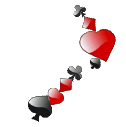 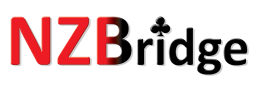 Nos. 		/Nos. 		/Nos. 		/Nos. 		/Nos. 		/Nos. 		/Nos. 		/Nos. 		/NAMES & SYSTEMNAMES & SYSTEMNAMES & SYSTEMNAMES & SYSTEMNAMES & SYSTEMNAMES & SYSTEMNAMES & SYSTEMNAMES & SYSTEMNAMES & SYSTEMNAMES & SYSTEMNAMES & SYSTEMNAMES & SYSTEMNAMES & SYSTEMNAMES & SYSTEMNAMES & SYSTEMNAMES & SYSTEMNAMES & SYSTEMNAMES & SYSTEMNAMES & SYSTEMNAMES & SYSTEMNAMES & SYSTEMNAMES & SYSTEMNAMES & SYSTEMNAMES & SYSTEMNAMES & SYSTEMNAMES & SYSTEM//////Basic System:Basic System:Basic System:Basic System:Basic System:Basic System:Basic System:Brown StickerBrown StickerBrown StickerBrown StickerBrown StickerBrown StickerBrown StickerClassification:Classification:Classification:Classification:Classification:Classification:Classification:Classification:GreenGreenGreenGreenGreenGreenGreenGreenGreenBlueBlueBlueBlueBlueRedRedRedRedYellowYellowYellowYellow1.  OPENING BIDS1.  OPENING BIDS1.  OPENING BIDS1.  OPENING BIDS1.  OPENING BIDS1.  OPENING BIDS1.  OPENING BIDS1.  OPENING BIDS1.  OPENING BIDS1.  OPENING BIDS1.  OPENING BIDS1.  OPENING BIDS1.  OPENING BIDS1.  OPENING BIDS1.  OPENING BIDS1.  OPENING BIDS1.  OPENING BIDS1.  OPENING BIDS1.  OPENING BIDS1.  OPENING BIDS1.  OPENING BIDS1.  OPENING BIDS1.  OPENING BIDS1.  OPENING BIDS1.  OPENING BIDS1.  OPENING BIDS1.  OPENING BIDS1.  OPENING BIDS1.  OPENING BIDS1.  OPENING BIDS1.  OPENING BIDS1.  OPENING BIDS1.  OPENING BIDSDescribe strength, minimum length, or specific meaningDescribe strength, minimum length, or specific meaningDescribe strength, minimum length, or specific meaningDescribe strength, minimum length, or specific meaningDescribe strength, minimum length, or specific meaningDescribe strength, minimum length, or specific meaningDescribe strength, minimum length, or specific meaningDescribe strength, minimum length, or specific meaningDescribe strength, minimum length, or specific meaningDescribe strength, minimum length, or specific meaningDescribe strength, minimum length, or specific meaningDescribe strength, minimum length, or specific meaningDescribe strength, minimum length, or specific meaningDescribe strength, minimum length, or specific meaningDescribe strength, minimum length, or specific meaningDescribe strength, minimum length, or specific meaningDescribe strength, minimum length, or specific meaningDescribe strength, minimum length, or specific meaningDescribe strength, minimum length, or specific meaningDescribe strength, minimum length, or specific meaningDescribe strength, minimum length, or specific meaningDescribe strength, minimum length, or specific meaningDescribe strength, minimum length, or specific meaningDescribe strength, minimum length, or specific meaningDescribe strength, minimum length, or specific meaningDescribe strength, minimum length, or specific meaningDescribe strength, minimum length, or specific meaningDescribe strength, minimum length, or specific meaningDescribe strength, minimum length, or specific meaningDescribe strength, minimum length, or specific meaningDescribe strength, minimum length, or specific meaningDescribe strength, minimum length, or specific meaningDescribe strength, minimum length, or specific meaningDescribe strength, minimum length, or specific meaningDescribe strength, minimum length, or specific meaningDescribe strength, minimum length, or specific meaningDescribe strength, minimum length, or specific meaningDescribe strength, minimum length, or specific meaningDescribe strength, minimum length, or specific meaningDescribe strength, minimum length, or specific meaningDescribe strength, minimum length, or specific meaningCanapeCanapeCanapeCanape1111111111111♠1♠1♠1♠1♠1♠1♠1♠1NT1NTmay contain 5 card Majormay contain 5 card Majormay contain 5 card Majormay contain 5 card Majormay contain 5 card Majormay contain 5 card Majormay contain 5 card Majormay contain 5 card Majormay contain 5 card Majormay contain 5 card Majormay contain 5 card Majormay contain 5 card Majormay contain 5 card Major1NT Responses1NT Responses1NT Responses1NT Responses1NT Responses1NT Responses1NT Responses22OtherOtherOtherOtherOtherOther22♠2♠2♠2♠2♠2♠2♠2♠22NT2NT2NT2NT2NT2NT2NT2NTOther2222222♠2♠2NT2NT3NT3NT3NT3NT3NT3NT3NT3NTOtherOther2.  PRE-ALERTS2.  PRE-ALERTS2.  PRE-ALERTS2.  PRE-ALERTS2.  PRE-ALERTS2.  PRE-ALERTS2.  PRE-ALERTS2.  PRE-ALERTS2.  PRE-ALERTS2.  PRE-ALERTS2.  PRE-ALERTS2.  PRE-ALERTS2.  PRE-ALERTS2.  PRE-ALERTS2.  PRE-ALERTS2.  PRE-ALERTS2.  PRE-ALERTS2.  PRE-ALERTS2.  PRE-ALERTS2.  PRE-ALERTS2.  PRE-ALERTS2.  PRE-ALERTS2.  PRE-ALERTS2.  PRE-ALERTS2.  PRE-ALERTS2.  PRE-ALERTS2.  PRE-ALERTS2.  PRE-ALERTS2.  PRE-ALERTS2.  PRE-ALERTS2.  PRE-ALERTS2.  PRE-ALERTS2.  PRE-ALERTS3.  COMPETITIVE BIDS / OVERCALLS3.  COMPETITIVE BIDS / OVERCALLS3.  COMPETITIVE BIDS / OVERCALLS3.  COMPETITIVE BIDS / OVERCALLS3.  COMPETITIVE BIDS / OVERCALLS3.  COMPETITIVE BIDS / OVERCALLS3.  COMPETITIVE BIDS / OVERCALLS3.  COMPETITIVE BIDS / OVERCALLS3.  COMPETITIVE BIDS / OVERCALLS3.  COMPETITIVE BIDS / OVERCALLS3.  COMPETITIVE BIDS / OVERCALLS3.  COMPETITIVE BIDS / OVERCALLS3.  COMPETITIVE BIDS / OVERCALLS3.  COMPETITIVE BIDS / OVERCALLS3.  COMPETITIVE BIDS / OVERCALLS3.  COMPETITIVE BIDS / OVERCALLS3.  COMPETITIVE BIDS / OVERCALLS3.  COMPETITIVE BIDS / OVERCALLS3.  COMPETITIVE BIDS / OVERCALLS3.  COMPETITIVE BIDS / OVERCALLS3.  COMPETITIVE BIDS / OVERCALLS3.  COMPETITIVE BIDS / OVERCALLS3.  COMPETITIVE BIDS / OVERCALLS3.  COMPETITIVE BIDS / OVERCALLS3.  COMPETITIVE BIDS / OVERCALLS3.  COMPETITIVE BIDS / OVERCALLS3.  COMPETITIVE BIDS / OVERCALLS3.  COMPETITIVE BIDS / OVERCALLS3.  COMPETITIVE BIDS / OVERCALLS3.  COMPETITIVE BIDS / OVERCALLS3.  COMPETITIVE BIDS / OVERCALLS3.  COMPETITIVE BIDS / OVERCALLS3.  COMPETITIVE BIDS / OVERCALLSNegative doubles throughNegative doubles throughNegative doubles throughNegative doubles throughNegative doubles throughNegative doubles throughNegative doubles throughNegative doubles throughNegative doubles throughNegative doubles throughJump overcallsJump overcallsJump overcallsJump overcallsJump overcallsJump overcallsJump overcallsJump overcallsJump overcallsJump overcallsJump overcallsJump overcallsJump overcallsJump overcallsJump overcallsResponsive doubles throughResponsive doubles throughResponsive doubles throughResponsive doubles throughResponsive doubles throughResponsive doubles throughResponsive doubles throughResponsive doubles throughResponsive doubles throughResponsive doubles throughUnusual NTUnusual NTUnusual NTUnusual NTUnusual NTUnusual NTUnusual NTUnusual NTUnusual NTUnusual NTUnusual NTUnusual NTUnusual NTUnusual NTUnusual NT1NT overcall - immediate1NT overcall - immediate1NT overcall - immediate1NT overcall - immediate1NT overcall - immediate1NT overcall - immediate1NT overcall - immediate1NT overcall - immediate1NT overcall - immediate1NT overcall - immediateImmediate cue of minorImmediate cue of minorImmediate cue of minorImmediate cue of minorImmediate cue of minorImmediate cue of minorImmediate cue of minorImmediate cue of minorImmediate cue of minorImmediate cue of minorImmediate cue of minorImmediate cue of minorImmediate cue of minorImmediate cue of minor1NT overcall - re-opening1NT overcall - re-opening1NT overcall - re-opening1NT overcall - re-opening1NT overcall - re-opening1NT overcall - re-opening1NT overcall - re-opening1NT overcall - re-opening1NT overcall - re-opening1NT overcall - re-openingImmediate cue of majorImmediate cue of majorImmediate cue of majorImmediate cue of majorImmediate cue of majorImmediate cue of majorImmediate cue of majorImmediate cue of majorImmediate cue of majorImmediate cue of majorImmediate cue of majorImmediate cue of majorImmediate cue of majorImmediate cue of majorOver weak twosOver weak twosOver weak twosOver weak twosOver opening threesOver opening threesOver opening threesOver opening threesOver opening threesOver opening threesOver opening threesOver opening threesOver opening threesOver opening threesOver opening threesOver opening threesOver opening threesOver opening threesOver opponents 1NTOver opponents 1NTOver opponents 1NTOver opponents 1NTOver opponents 1NTOver opponents 1NTOver opponents 1NTOver opponents 1NT8.  RESPONSES TO OPENING BIDS1112311231♠1♠2♠3♠1NT1NT2NT3NT2234OtherOther111231♠1♠2♠3♠1NT1NT2NT3NT22342234OtherOther11♠1♠231NT1NT2♠3222NT3♠2233NTOtherOther1♠1NT1NT2♠3222NT3♠2233NT2234OtherOther1NT333♠4333NT43344♠OtherOther2222NT32233♠2♠2♠33NTOtherOther22233♠2♠2♠33NT2NT2NT34OtherOtherNotesNotes22♠33NT2NT3433♠4Other2♠2NT3433♠433NT4♠Other2NT33♠433NT4344♠Other9.  CONVENTIONSUnusual NT4th Suit Forcing	One round4th Suit Forcing	One round4th Suit Forcing	One round4th Suit Forcing	One round4th Suit Forcing	One roundGame forceNT CheckbackNT CheckbackPrioritiesDefence to 3NT openingDefence to 3NT openingDefence to 3NT openingDefence to 3NT openingDefence to Opening TwosDefence to Opening TwosDefence to Opening TwosDefence to Opening TwosMulti 2Multi 2RCO style 2-sRCO style 2-sOther 2-sOther 2-sDefenceDefenceDefenceDefence11totototostrongstrongstrongstrong22Over 1NT InterferenceOver 1NT InterferenceOver 1NT InterferenceOver 1NT InterferenceOver 1NT InterferenceOver 1NT InterferenceLebensohl - other usesLebensohl - other usesLebensohl - other usesLebensohl - other usesLebensohl - other usesLebensohl - other usesLebensohl - other usesTake out of 4 level pre-emptsTake out of 4 level pre-emptsTake out of 4 level pre-emptsTake out of 4 level pre-emptsTake out of 4 level pre-emptsTake out of 4 level pre-emptsTake out of 4 level pre-emptsTake out of 4 level pre-empts4/44/44/4444♠4♠10.  OTHER NOTES